	RECORD OF UNPERMITTED–NONCONFORMING CONNECTION TO STATE TRUNK HIGHWAY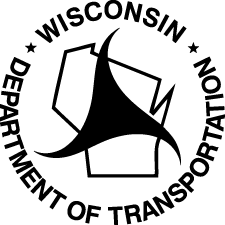 	Wisconsin Department of Transportation (WisDOT)	DT2231        5/2024        Wis. Stat. § 86.07(2)(a) & Wis. Adm. Code Ch. Trans 231CONNECTION TYPE INFORMATIONCONDITIONS OF ISSUANCE:This RECORD OF UNPERMITTED–NONCONFORMING CONNECTION TO STATE TRUNK HIGHWAY is not a WisDOT decision and is not a permit. It simply documents the current conditions for an existing unpermitted–nonconforming connection between your property and a state trunk highway roadway at the location described above.WisDOT has determined that the connection does not meet the requirements of current law, standards, or policy. The connection does not have a WisDOT permit and might not be eligible for a permit as it exists today.WisDOT may alter, relocate, or remove the connection as part of a highway improvement or maintenance project at WisDOT’s expense. If WisDOT does not perform any of these actions, the connection will be allowed to remain as is unless WisDOT documents a safety or operational problem.The property owner shall maintain the connection, which includes surface repairs or sealing, culvert cleaning, snow, sleet, and ice removal, etc. No snow, sleet, or ice removed from the connection shall be deposited on any highway pavement or shoulder or in a manner that creates a safety hazard or obstruction to highway drainage.WisDOT requires the submittal of a DT1504 State Trunk Highway Connection Application when any of the following activities are proposed: removing, relocating, or altering (widening, paving, replacing a culvert, etc.) the connection, which includes changing the connection’s existing use. “Changing the use” means any modification that results in a change in the number or types of vehicles using a connection between private property and the roadway. This often results from a property use change when a single residence is replaced with multiple residential use or commercial use, property is subdivided to accommodate additional residences or businesses, or the type of business conducted on a property changes from a business that attracts a modest number of vehicles to one that attracts a large number of vehicles, for example, a typical farm operation hosting tourist or wedding activities, or a small office being converted into a fast food restaurant with a drive-up. None of the activities in #5 may be done unless the connection is also brought into compliance with current law, standards, and policy, which may be at another location on your property.Property  Owner(s)Information1. Property Owner(s) Name and Mailing Address
    Street/PO Box, City, State, ZIP Code1. Property Owner(s) Name and Mailing Address
    Street/PO Box, City, State, ZIP Code1. Property Owner(s) Name and Mailing Address
    Street/PO Box, City, State, ZIP Code1. Property Owner(s) Name and Mailing Address
    Street/PO Box, City, State, ZIP Code1. Property Owner(s) Name and Mailing Address
    Street/PO Box, City, State, ZIP Code2. Telephone Number(s)2. Telephone Number(s)Tracking #:      Identification #:      Tracking #:      Identification #:      Tracking #:      Identification #:      Tracking #:      Identification #:      Tracking #:      Identification #:      Property  Owner(s)Information1. Property Owner(s) Name and Mailing Address
    Street/PO Box, City, State, ZIP Code1. Property Owner(s) Name and Mailing Address
    Street/PO Box, City, State, ZIP Code1. Property Owner(s) Name and Mailing Address
    Street/PO Box, City, State, ZIP Code1. Property Owner(s) Name and Mailing Address
    Street/PO Box, City, State, ZIP Code1. Property Owner(s) Name and Mailing Address
    Street/PO Box, City, State, ZIP Code3. Email Address(es)3. Email Address(es)WisDOT Office InformationTelephone:      Email:      Telephone:      Email:      Telephone:      Email:      Telephone:      Email:      Connection LocationInformation4. Highway Number(s)5. County5. County5. County5. County5. County6.  City      Village    Town7. Side of the Highway7. Side of the Highway7. Side of the Highway7. Side of the Highway7. Side of the HighwayConnection LocationInformationof       North	     South      East      West North	     South      East      West North	     South      East      West North	     South      East      West North	     South      East      WestConnection LocationInformation8. Located within the8. Located within the8. Located within the8. Located within the8. Located within the8. Located within the8. Located within the9. Fire or Street Number (if applicable)9. Fire or Street Number (if applicable)9. Fire or Street Number (if applicable)9. Fire or Street Number (if applicable)9. Fire or Street Number (if applicable)Connection LocationInformation Quarter, of the  Quarter, Section    , Town     North, Range       Quarter, of the  Quarter, Section    , Town     North, Range       Quarter, of the  Quarter, Section    , Town     North, Range       Quarter, of the  Quarter, Section    , Town     North, Range       Quarter, of the  Quarter, Section    , Town     North, Range       Quarter, of the  Quarter, Section    , Town     North, Range       Quarter, of the  Quarter, Section    , Town     North, Range      Connection LocationInformation10. Name of Nearest Side Road from Location10. Name of Nearest Side Road from Location10. Name of Nearest Side Road from Location10. Name of Nearest Side Road from LocationDistance and Direction from Side RoadDistance and Direction from Side RoadDistance and Direction from Side Road11. How far is the location from the nearest non-side road connection (driveway or trail crossing) on the same highway?11. How far is the location from the nearest non-side road connection (driveway or trail crossing) on the same highway?11. How far is the location from the nearest non-side road connection (driveway or trail crossing) on the same highway?11. How far is the location from the nearest non-side road connection (driveway or trail crossing) on the same highway?Connection LocationInformation11. How far is the location from the nearest non-side road connection (driveway or trail crossing) on the same highway?11. How far is the location from the nearest non-side road connection (driveway or trail crossing) on the same highway?11. How far is the location from the nearest non-side road connection (driveway or trail crossing) on the same highway?11. How far is the location from the nearest non-side road connection (driveway or trail crossing) on the same highway?Connection LocationInformation   (Feet or Miles)                      (N, S, E, W, A)   (Feet or Miles)                      (N, S, E, W, A)   (Feet or Miles)                      (N, S, E, W, A)11. How far is the location from the nearest non-side road connection (driveway or trail crossing) on the same highway?11. How far is the location from the nearest non-side road connection (driveway or trail crossing) on the same highway?11. How far is the location from the nearest non-side road connection (driveway or trail crossing) on the same highway?11. How far is the location from the nearest non-side road connection (driveway or trail crossing) on the same highway?(Feet or Miles)Connection LocationInformation12. Property Tax ID Number: 12. Property Tax ID Number: 12. Property Tax ID Number: Completed by WisDOTCompleted by WisDOTLatitude:Connection LocationInformation13. Current Zoning (if any):13. Current Zoning (if any):Completed by WisDOTCompleted by WisDOTLongitude:CURRENT USEOTHER USE(S)OTHER DATATRIPS PER DAYCULVERT INFORMATIONCULVERT INFORMATION Urban – Commercial/Industrial Urban – Residential Rural – Commercial/Industrial Rural – Residential Rural – Agricultural Public Road Trail or Trail Crossing Recreational Private Road Utility Shared Emergency RestrictedWidth       Bypass Lane Median Opening Median Right-in, Right-out Entrance Only Exit Only GatedPictures   Yes   No Seasonal 1–25 26–50 51–100 101–1000 Over 1000Peak hour traffic count:        Estimated ActualDiameter 18" 	 36" 24"	 48" 30"	     Elliptical (H” x W”)
     Length      # Pipes/Cells    Box Culvert (H’ x W’) None
Material Metal Concrete Plastic Endwalls Grates COMPOSITIONCOMPOSITIONWidth       Bypass Lane Median Opening Median Right-in, Right-out Entrance Only Exit Only GatedPictures   Yes   No Seasonal 1–25 26–50 51–100 101–1000 Over 1000Peak hour traffic count:        Estimated ActualDiameter 18" 	 36" 24"	 48" 30"	     Elliptical (H” x W”)
     Length      # Pipes/Cells    Box Culvert (H’ x W’) None
Material Metal Concrete Plastic Endwalls Grates  Grass      Gravel      Asphalt     Concrete Grass      Gravel      Asphalt     ConcreteWidth       Bypass Lane Median Opening Median Right-in, Right-out Entrance Only Exit Only GatedPictures   Yes   No Seasonal 1–25 26–50 51–100 101–1000 Over 1000Peak hour traffic count:        Estimated ActualDiameter 18" 	 36" 24"	 48" 30"	     Elliptical (H” x W”)
     Length      # Pipes/Cells    Box Culvert (H’ x W’) None
Material Metal Concrete Plastic Endwalls Grates Additional Description or Explanation:      Additional Description or Explanation:      Additional Description or Explanation:      Additional Description or Explanation:      Additional Description or Explanation:      Additional Description or Explanation:      Reason(s) for Nonconforming Status:      Reason(s) for Nonconforming Status:      Reason(s) for Nonconforming Status:      Reason(s) for Nonconforming Status:      Reason(s) for Nonconforming Status:      Reason(s) for Nonconforming Status:      WisDOT Project ID, Description, and Stationing (if applicable):      WisDOT Project ID, Description, and Stationing (if applicable):      WisDOT Project ID, Description, and Stationing (if applicable):      WisDOT Project ID, Description, and Stationing (if applicable):      WisDOT Project ID, Description, and Stationing (if applicable):      WisDOT Project ID, Description, and Stationing (if applicable):      Notes:       X      Notes:      (WisDOT Authorized Representative Signature – If Computer-filled, Brush Script Font)(Issuance Date)